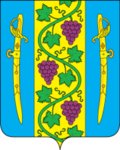 АДМИНИСТРАЦИЯ  ВЫШЕСТЕБЛИЕВСКОГОСЕЛЬСКОГО ПОСЕЛЕНИЯ  ТЕМРЮКСКОГО РАЙОНАРАСПОРЯЖЕНИЕот 05.06.2019 г.                                                                                              № 63-рстаница ВышестеблиевскаяОб уточнении записей в похозяйственных книгах администрации Вышестеблиевского сельского поселения Темрюкского районапо состоянию на 1 июля 2019 года В соответствии с Федеральным законом от 7 июля 2003 года № 112-ФЗ «О личном подсобном хозяйстве» и Приказом Минсельхоза России от 11 октября 2010 года № 345 «Об утверждении формы и порядка ведения похозяйственных книг органами местного самоуправления поселений и органами местного самоуправления городских округов», в связи с необходимостью ежегодного проведения уточнения записей в похозяйственных книгах и учете скота в Вышестеблиевского сельском поселении Темрюкского района, а также в связи с подготовкой к Всероссийской сельскохозяйственной переписи в 2020 году:   1. Провести на территории Вышестеблиевского сельского поселения Темрюкского района уточнение записей в похозяйственных книгах по состоянию на 1 июля 2019 года.2. Отделу имущественных и земельных отношений администрации Вышестеблиевского сельского поселения Темрюкского района (Колмык):1) организовать на территории Вышестеблиевского сельского поселения Темрюкского района путем сплошного подворного обхода личных подсобных хозяйств и опроса членов хозяйств в период с 1 по 15 июля 2019 года уточнение записей в похозяйственных книгах; 2) организовать в течение года  достоверность, полноту и правильность заполнения похозяйственных книг администрации Вышестеблиевского сельского поселения Темрюкского района3.Общему отделу администрации Вышестеблиевского сельского поселения (Бедаковой):1) подобрать необходимое количество работников для проведения подворового сплошного обхода личных подсобных хозяйств и опроса членов хозяйств с целью уточнения записей о личных подсобных хозяйствах в похозяйственных книгах;2) организовать проведение инструктажа с лицами, участвующими в мероприятиях, по сплошной проверке и уточнению записей в похозяйственных книгах, а также в учете скота;4.Назначить ответственным за ведение и сохранность похозяйственных книг начальника общего отдела  администрации Вышестеблиевского сельского поселения Темрюкского района Л.Н. Бедакову.5.Финансовому отделу администрации Вышестеблиевского сельского поселения Темрюкского района (Пивень) осуществить финансирование по оплате уточнения записей в похозяйственных книгах согласно приложению.6.Начальнику общего отдела администрации Вышестеблиевского сельского поселения Темрюкского района Л.Н.Бедаковой распоряжение «Об уточнении записей в похозяйственных книгах администрации Вышестеблиевского  сельского поселения Темрюкского района по состоянию на 1 сентября  2019 года» на официальном сайте в сети «Интернет».7. Контроль за выполнением распоряжения «Об уточнении записей в похозяйственных книгах администрации Вышестеблиевского сельского поселения Темрюкского района по состоянию на 1 июля 2019 года» возложить на заместителя главы Вышестеблиевского сельского поселения Н.Д. Шевченко.          8. Распоряжение вступает в силу со дня его обнародования.Глава Вышестеблиевского сельского поселения Темрюкского района                                                      П.К. Хаджиди                                                                      ПРИЛОЖЕНИЕ                                                                       к распоряжению                                                                     администрации                                                                                               Вышестеблиевского                                                                                                сельского поселения                                                                             Темрюкского района    от 05.06.2019 г. № 63-рРАСЧЕТ ЗАТРАТна проведение уточнения записей в похозяйственных книгахГлава Вышестеблиевского сельского поселения Темрюкского района                                                      П.К. ХаджидиЧисленность хозяйствВид работыСтоимость обхода 1 хозяйства, руб.Общая стоимость обхода по поселению, руб.  2285подворный обход50.00114250,02285внесение данных в базу «Хозяйство»10.022850итого137100